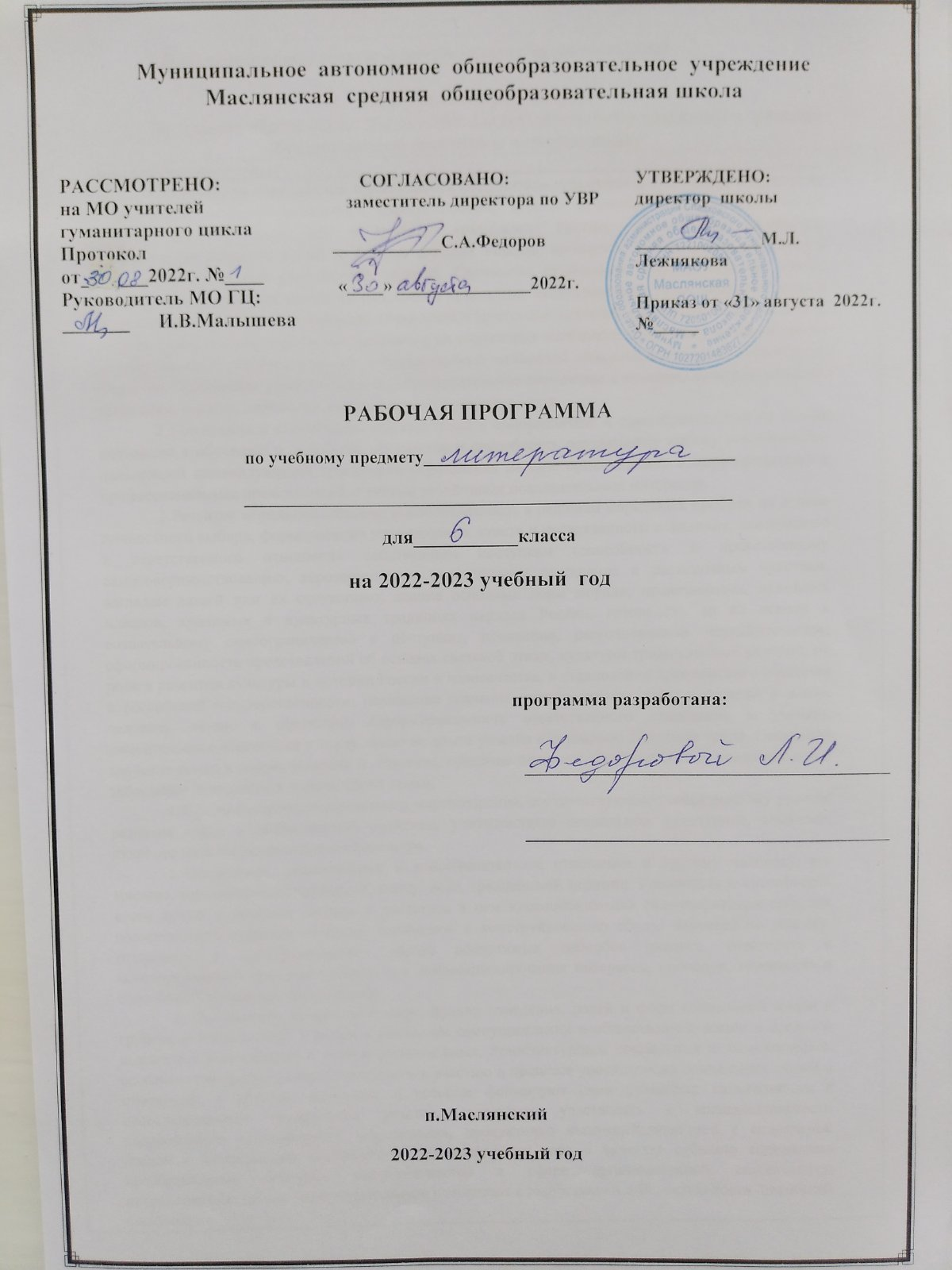 РАБОЧАЯ ПРОГРАММА ПО ЛИТЕРАТУРЕ В 6 КЛАССЕРаздел I. Планируемые результатыЛичностные результаты:•  воспитание российской гражданской идентичности: патриотизма, любви и уважения к Отечеству, чувства гордости за свою Родину, прошлое и настоящее многонационального народа России; осознание своей этнической принадлежности, знание истории, языка, культуры своего народа, своего края, основ культурного наследия народов России и человечества; усвоение гуманистических, демократических и традиционных ценностей многонационального российского общества; воспитание чувства ответственности и долга перед Родиной;•  формирование ответственного отношения к учению, готовности и способности обучающихся к саморазвитию и самообразованию на основе мотивации к обучению и познанию, осознанному выбору и построению дальнейшей индивидуальной траектории образования на базе ориентирования в мире профессий и профессиональных предпочтений, с учетом устойчивых познавательных интересов;•  формирование целостного мировоззрения, соответствующего современному уровню развития науки и общественной практики, учитывающего социальное, культурное, языковое, духовное многообразие современного мира;•  формирование осознанного, уважительного и доброжелательного отношения к другому человеку, его мнению, мировоззрению, культуре, языку, вере, гражданской позиции, к истории, культуре, религии, традициям, языкам, ценностям народов России и народов мира; готовности и способности вести диалог с другими людьми и достигать в нем взаимопонимания;•  освоение социальных норм, правил поведения, ролей и форм социальной жизни в группах и сообществах, включая взрослые и социальные сообщества; участие в школьном самоуправлении и общественной жизни в пределах возрастных компетенций с учетом региональных, этнокультурных, социальных и экономических особенностей;•  развитие морального сознания и компетентности в решении моральных проблем на основе личностного выбора, формирование нравственных чувств и нравственного поведения, осознанного и ответственного отношения к собственным поступкам;•  формирование коммуникативной компетентности в общении и сотрудничестве со сверстниками, старшими и младшими в процессе образовательной, общественно полезной, учебно-исследовательской, творческой и других видов деятельности;•  формирование основ экологической культуры на основе признания ценности жизни во всех ее проявлениях и необходимости ответственного, бережного отношения к окружающей среде;•  осознание значения семьи в жизни человека и общества, принятие ценностей семейной жизни, уважительное и заботливое отношение к членам своей семьи;•  развитие эстетического сознания через освоение художественного наследия народов России и мира, творческой деятельности эстетического характера.Метапредметные результаты:•  умение самостоятельно определять цели своего обучения, ставить и формулировать для себя но вые задачи в учебе и познавательной деятельности;•  умение самостоятельно планировать пути достижения целей, в том числе альтернативные, осознанно выбирать наиболее эффективные способы решения учебных и познавательных задач;•  умение соотносить свои действия с планируемыми результатами, осуществлять контроль своей деятельности в процессе достижения результата, определять способы действий в рамках предложенных условий и требований, корректировать свои действия в соответствии с изменяющейся ситуацией;•  умение оценивать правильность выполнения учебной задачи, собственные возможности ее решения;•  владение основами самоконтроля, самооценки, принятия решений и осуществления осознанного выбора в учебной и познавательной деятельности;•  умение определять понятия, создавать обобщения, устанавливать аналогии, классифицировать, самостоятельно выбирать основания и критерии для классификации, устанавливать причинно-следственные связи, строить логическое рассуждение, умозаключение (индуктивное, дедуктивное и по аналогии) и делать выводы;•  умение создавать, применять и преобразовывать знаки и символы, модели и схемы для решения учебных и познавательных задач;•  умение организовывать учебное сотрудничество и совместную деятельность с учителем и сверстниками; работать индивидуально и в группе: находить общее решение и разрешать конфликты на основе согласования позиций и учета интересов; формулировать, аргументировать и отстаивать свое мнение;•  умение осознанно использовать речевые средства в соответствии с задачей коммуникации, для выражения своих чувств, мыслей и потребностей планирования и регуляции своей деятельности; владение устной и письменной речью, монологической контекстной речью;•  формирование и развитие компетентности в области использования информационно-коммуникационных технологий.Предметные результаты:•  понимание ключевых проблем изученных произведений русского фольклора и фольклора других народов, древнерусской литературы, литературы XVIII в., русских писателей  XIX—XX вв., литературы народов России и зарубежной литературы;•  понимание связи литературных произведений с эпохой их написания, выявление заложенных в них вневременных, непреходящих нравственных ценностей и их современного звучания;•  умение анализировать литературное произведение: определять его принадлежность к одному из литературных родов и жанров; понимать и формулировать тему, идею, нравственный пафос литературного произведения; характеризовать его героев, сопоставлять героев одного или нескольких произведений;•  определение в произведении элементов сюжета, композиции, изобразительно-выразительных средств языка, понимание их роли в раскрытии идейно-художественного содержания произведения (элементы филологического анализа); владение элементарной литературоведческой терминологией при анализе литературного произведения;•  приобщение к духовно-нравственным ценностям русской литературы и культуры, сопоставление их с духовно-нравственными ценностями других народов;•  формулирование собственного отношения к произведениям литературы, их оценки;•  умение интерпретировать (в отдельных случаях) изученные литературные произведения;•  понимание авторской позиции и свое отношение к ней;•  восприятие на слух литературных произведений разных жанров, осмысленное чтение и адекватное восприятие;•  умение пересказывать прозаические произведения или их отрывки с использованием образных средств русского языка и цитат из текста, отвечать на вопросы по прослушанному или прочитанному тексту, создавать устные монологические высказывания разного типа, вести диалог;•  написание изложений и сочинений на темы, связанные с тематикой, проблематикой изученных произведений; классные и домашние творческие работы; рефераты на литературные и общекультурные темы;•  понимание образной природы литературы как явления словесного искусства; эстетическое восприятие произведений литературы; формирование эстетического вкуса;•  понимание русского языка, его эстетической функции, роли изобразительно - выразительных языковых средств в создании художественных литературных произведений.Требования к уровню подготовки учащихся за курс литературы 6 классаВ результате изучения литературы ученикдолжен знать:  содержание литературных произведений, подлежащих обязательному изучению;  наизусть стихотворные тексты и фрагменты прозаических текстов, подлежащих обязательному изучению (по выбору);  основные факты жизненного и творческого пути писателей-классиков;  основные теоретико-литературные понятия;уметь:  работать с книгой  определять принадлежность художественного произведения к одному из литературных родов и жанров;  выявлять авторскую позицию;  выражать свое отношение к прочитанному;  выразительно читать произведения (или фрагменты), в том числе выученные наизусть, соблюдая нормы литературного произношения;  владеть различными видами пересказа;  строить устные и письменные высказывания в связи с изученным произведением;  участвовать в диалоге по прочитанным произведениям, понимать чужую точку зрения и аргументировано отстаивать свою.Произведения для заучивания наизусть:А.С. Пушкин. Узник. И.И. Пущину. Зимнее утро.М.Ю. Лермонтов. Парус. Тучи. «На севере диком…». Утес.Н.А. Некрасов «Железная дорога» (фрагменты)Ф.И. Тютчев. «Неохотно и несмело...»А.А. Фет. «Ель рукавом мне тропинку завесила…»А.А. Баратынский «Весна, весна! Как воздух чист…»А.А. Блок. Летний вечер.А.А. Ахматова «Перед весной бывают дни такие…»1 – 2 стихотворения по теме «Великая Отечественная война».Раздел II. Содержание учебного предмета «Литература» в 6 классеВведение.Художественное произведение. Содержание и форма. Автор и герой. Отношение автора к герою. Способы выражения авторской позиции.УСТНОЕ НАРОДНОЕ ТВОРЧЕСТВООбрядовый фольклор. Произведения обрядового фольклора: колядки, веснянки, масленичные, летние и осенние обрядовые песни. Эстетическое значение обрядового фольклора.Пословицы и поговорки. Загадки — малые жанры устного народного творчества. Народная мудрость. Краткость и простота, меткость и выразительность. Многообразие тем.Прямой и переносный смысл пословиц и поговорок. Афористичность загадок.Теория литературы. Обрядовый фольклор (начальные представления). Малые жанры фольклора: пословицы и поговорки, загадки.РР Составление письменного ответа на проблемный вопрос.ИЗ ДРЕВНЕРУССКОЙ ЛИТЕРАТУРЫ«Повесть временных лет», «Сказание о белгородском киселе». Русская летопись. Отражение исторических событий и вымысел, отражение народных идеалов (патриотизма, ума, находчивости). Теория литературы. Летопись (развитие представления)P .P . Устное рецензирование выразительного чтения. Устные и письменные ответы на вопросы.Александр Сергеевич Пушкин.Краткий рассказ о писателе. «Узник». вольнолюбивые устремления поэта. Народно-поэтический колорит стихотворения. «Зимнее утро». Мотивы единства красоты человека и красоты природы, красоты жизни. Радостное восприятие окружающей природы. Роль антитезы в композиции произведения. Интонация как средство выражения поэтической идеи. «И. И. Пущину». Светлое чувство дружбы — помощь в суровых испытаниях. Художественные особенности стихотворного послания.«Повести покойного Ивана Петровича Белкина». Книга (цикл) повестей. Повествование от лица вымышленного автора как художественный прием.«Барышня-крестьянка». Сюжет и герои повести. Прием антитезы в сюжетной организации повести. Пародирование романтических тем и мотивов. Лицо и маска. Роль случая в композиции повести.«Дубровский». Изображение русского барства. Дубровский-старший и Троекуров. Протест Владимира Дубровского против беззакония и несправедливости. Бунт крестьян. Осуждение произвола и деспотизма, защита чести, независимости личности. Романтическая история любви Владимира и Маши. Авторское отношение к героям.Теория литературы. Эпитет, метафора, композиция (развитие понятий). Стихотворное послание (начальные представления).P.P. Выразительное чтение стихотворений. Устное рецензирование выразительного чтения. Устные ответы на вопросы Участие в коллективном диалоге. Составление плана анализа стихотворения. Устный и письменный анализ стихотворений. Выразительное  чтение фрагментов прозы. Составление письменного ответа на проблемный вопрос.Михаил Юрьевич Лермонтов.Краткий рассказ о жизни и творчестве поэта. Ученические годы. «Тучи».  Чувство одиночества и тоски, любовь поэта-изгнанника к оставляемой им Родине. Прием сравнения как основа построения стихотворения. Особенности интонации. «Листок», «На севере диком...», «Утес», «Три пальмы» Тема красоты, гармонии человека с миром. Особенности выражения темы одиночества в лирике Лермонтова. Теория литературы. Антитеза. Двусложные (ямб, хорей) и трехсложные (дактиль, амфибрахий, анапест) размеры стиха (начальные понятия). Поэтическая интонация ( начальные представления).P.P. Выразительное чтение стихотворений. Устное рецензирование выразительного чтения. Участие в коллективном диалоге. Устный и письменный анализ стихотворения.Иван Сергеевич ТургеневКраткий рассказ о жизни и творчестве писателя. «Бежин луг». Сочувственное отношение к крестьянским детям. Портреты и рассказы мальчиков, их духовный мир. Пытливость, любознательность, впечатлительность. Роль картин природы в рассказе. Проект. Теория литературы. Пейзаж, портретная характеристика персонажей (развитие представлений). P.P. Выразительное чтение фрагментов. Устное рецензирование выразительного чтения. Участие в коллективном диалоге. Устная и письменная характеристика героя или групповой характеристики героев.Федор Иванович ТютчевКраткий рассказ о жизни и творчестве поэта. «Листья», «Неохотно и несмело...». Передача сложных, переходных состояний природы, запечатлевающих противоречивые чувства в душе поэта. Сочетание космического масштаба и конкретных деталей в изображении природы. «Листья» — символ краткой, но яркой жизни.«С поляны коршун поднялся...». Противопоставление судеб человека и коршуна: свободный полет коршуна и земная обреченность человека.Р. Р. Устный и письменный анализ текста.Афанасий Афанасьевич Фет. Рассказ о поэте.Стихотворения: «Ель рукавом мне тропинку завесила...», «Опять незримые усилья...», «Еще майская ночь», «Учись у них — у дуба, у березы...». Жизнеутверждающее начало в лирике Фета. Природа как воплощение прекрасного. Эстетизация конкретной детали. Чувственный характер лирики и ее утонченный психологизм. Мимолетное и неуловимое как черты изображения природы. Переплетение и взаимодействие тем природы и любви. Природа как естественный мир истинной красоты, служащий прообразом для искусства. Гармоничность и музыкальность поэтической речи Фета. Краски и звуки в пейзажной лирике.Теория литературы. Пейзажная лирика (развитие понятия).Р. Р. Устный и письменный анализ текста.Николай Алексеевич НекрасовКраткий рассказ о жизни поэта. «Железная дорога». Картины подневольного труда. Народ — созидатель духовных и материальных ценностей. Мечта поэта о «прекрасной поре» в жизни народа. Своеобразие композиции стихотворения. Роль пейзажа. Значение эпиграфа. Сочетание реальных и фантастических картин. Диалог-спор. Значение риторических вопросов в стихотворении. Теория литературы. Стихотворные размеры (закрепление понятия). Диалог. Строфа (начальные представления).К.Р. Контрольная работа  по произведениям поэтов.P .P . Письменный ответ на вопрос проблемного характера. Устный и письменный анализ стихотворений.Николай Семенович ЛесковКраткий рассказ о жизни и творчестве писателя.«Левша». Гордость писателя за народ, его трудолюбие, талантливость, патриотизм. Горькое чувство от его униженности и бесправия. Едкая насмешка над царскими чиновниками. Особенности языка произведения. Комический эффект, создаваемый игрой слов, народной этимологией. Сказовая форма повествования.Теория литературы. Сказ как форма повествования (начальные представления). Ирония (начальные представления).Р. Р. Устный и письменный ответ на проблемные вопросы.Антон Павлович ЧеховКраткий рассказ о жизни и творчестве писателя. «Толстый и тонкий». Речь героев как источник юмора. Юмористическая ситуация. Разоблачение лицемерия. Роль художественной детали. Теория литературы. Комическое. Юмор. Комическая ситуация (развитие понятий).P.P. Составление викторины на знание текстов рассказов.Родная природа в стихотворениях русских поэтов XIX века.Я.П. Полонский «По горам две хмурых тучи...», «Посмотри, какая мгла»..»; Е.А. Баратынский «Весна, весна! Как воздух чист...», «Чудный град...»;  А.К. Толстой «Где гнутся над омутом лозы..». Выражение переживаний и мироощущения в стихотворениях о родной природе. Художественные средства, передающие различные состояния в пейзажной лирике. Проект.Теория литературы. Лирика как род литературы. Пейзажная лирика как жанр (развитие представлений).КР  по стихотворениям русских поэтов XIX векаРР Составление план письменного высказывания. Устный и письменный анализы стихотворений.ИЗ РУССКОЙ ЛИТЕРАТУРЫ  XX  ВЕКААлександр Иванович Куприн«Чудесный доктор». Реальная основа и содержание рассказа. Образ главного героя. Тема служения людям. Теория литературы. Рождественский рассказ (начальные представления).Р.Р. Выразительное чтение фрагментов рассказа. Различные виды пересказов. Участие в коллективном диалоге.Андрей Платонович ПлатоновКраткий рассказ о жизни и творчестве писателя. «Неизвестный цветок». Прекрасное вокруг нас. «Ни на кого не похожие» герои А.П. Платонова.Теория литературы. Символическое содержание пейзажных образов (начальное представление).P.P. Выразительное чтение рассказа. Устное рецензирование выразительного чтения. Устная и письменная характеристика героев.Александр Степанович ГринКраткий рассказ о жизни и творчестве писателя. «Алые паруса». Жестокая реальность и романтическая мечта в повести. Душевная чистота главных героев. Отношение автора к героям.Теория литературы. Романтическое содержание повести. Черты романтического героя (развитие представший).Р.Р. Устные и письменные ответы на вопросы. Участие в коллективном диалоге. Устный и письменный анализ эпизода.Произведения о Великой Отечественной войнеК.М. Симонов «Ты помнишь, Алеша, дороги Смоленщины...»; Д.С. Самойлов «Сороковые»  Стихотворения, рассказывающие о солдатских буднях, пробуждающие чувство скорбной памяти о павших на полях сражений и обостряющие чувство любви к Родине, ответственности за нее в годы жестоких испытаний.Теория литературы. Средства выразительности, гражданский, патриотический пафос стихотворения (развитие представлений).P .P . Устное рецензирование выразительного чтения. Участие в коллективном диалоге.Виктор Петрович АстафьевКраткий рассказ о жизни и творчестве писателя. «Конь  с розовой гривой». Изображение быта и жизни сибирской деревни в предвоенные годы. Нравственные проблемы рассказа -честность, доброта, понятие долга. Юмор в рассказе. Яркость и самобытность героев (Санька Левонтьев, бабушка Катерина Петровна), особенности использования народной речи. Теория литературы. Речевая характеристика героев (развитие представлений). Герой-повествователь (начальные представления).К. р. контрольная работа  по рассказу В.П. Астафьева «Конь с розовой гривой».P. р. Выразительное чтение фрагментов рассказа. Различные виды пересказов. Участие в коллективном диалоге. Характеристика героев. Составление планов речевых характеристик.Валентин Григорьевич Распутин.Краткий рассказ о писателе. «Уроки французского». Отражение в повести трудностей военного времени. Жажда знаний, нравственная стойкость, чувство собственного достоинства, свойственные юному герою. Душевная щедрость учительницы, ее роль в жизни мальчика. Теория литературы. Рассказ, сюжет (развитие понятий). Герой-повествователь (развитие понятия).Писатели улыбаютсяВасилий Макарович ШукшинКраткий рассказ о жизни и творчестве писателя. Рассказы «Чудик» и «Критик». Особенности шукшинских героев — «чудиков», правдоискателей, праведников. Человеческая открытость миру как синовия незащищенности. Образ «странного» героя в литературеФазиль Искандер.Краткий рассказ о писателе. «Тринадцатый подвиг Геракла». Влияние учителя на формирование детского характера. Чувство юмора как одно из ценных качеств человека.. Р.р. Устная и письменная характеристика героев. Участие в коллективном диалоге.Из литературы народов РоссииГабдулла ТукайКраткий рассказ о жизни и творчестве татарского поэта. «Родная деревня», «Книга». Любовь к своей малой родине и к своему родному краю, верность обычаям, своей семье,  традициям своего народа. Книга в жизни человек. Книга- «Отрада из отрад, путеводная звезда, «бесстрашное сердце, радостная душа.Кайсын КулиевКраткий рассказ о жизни и творчестве поэта. «Когда на меня навалилась беда...», «Каким бы малым ни был мой народ..» Родина как источник сил для преодоления любых испытаний и ударов судьбы. Основные поэтические образы, символизирующие Родину в стихотворениях поэта. Тема бессмертия народа, нации до тех пор, пока живы его язык, поэзия, обычаи. Поэт — вечный должник своего народа.Теория литературы. Общечеловеческое и национальное в литературе разных народов.ИЗ ЗАРУБЕЖНОЙ ЛИТЕРАТУРЫМифы Древней Греции«Скотный двор царя Авгия», «Яблоки Гесперид». Подвиги Геракла (в переложении Н. Куна).Геродот«Легенда об Арионе». Теория литературы. Миф. Отличие мифа от сказки.ГомерКраткий рассказ о жизни и творчестве Гомера. «Илиада», «Одиссея» как эпические поэмы. Изображение героев и героические подвиги в «Илиаде». Описание щита Ахиллеса: сцены войны и мирной жизни. Стихия Одиссея — борьба, преодоление препятствий, познание неизвестного. Храбрость, сметливость (хитроумие) Одиссея. Одиссей — мудрый правитель, любящий муж и отец. На острове циклопов. Полифем. «Одиссея» — песня о героических подвигах, мужественных героях.Теория литературы. Понятие о героическом эпосе (начальные представления).Мигель  де Сервантес СааведраКраткий рассказ о жизни и творчестве писателя, роман «Дон Кихот». Проблема ложных и истинных идеалов. Герой, создавший воображаемый мир и живущий в нем. Пародия на рыцарские романы. Освобождение от искусственных ценностей и приобщение к истинно народному пониманию правды жизни. Мастерство Сервантеса-романиста. Дон Кихот как «вечный» образ мировой литературы (для внеклассного чтения) Теория литературы. «Вечные» образы в искусстве (начальные представления).Фридрих ШиллерКраткий рассказ о жизни и творчестве писателя. Баллада «Перчатка». Повествование о феодальных нравах. Любовь как благородство и своевольный, бесчеловечный каприз. Рыцарь —герой, отвергающий награду и защищающий личное достоинство и честь.Теория литературы. Рыцарская баллада (начальные представления).Антуан де Сент-ЭкзюпериКраткий рассказ о жизни и творчестве писателя. «Меленький принц» как философская сказка и мудрая притча. Чистота восприятия мира как величайшая ценность. Теория литературы. Притча (начальные представления).Д.Родари «Сиренида»РАЗДЕЛ III. Тематическое планирование уроков русского языка в 11 классе составлено с учетом программы воспитательной работы, в том числе с учетом количества часов, отведенных на освоение каждой темыРеализация рабочей программы воспитания в урочной деятельности направлена на формирование понимания важнейших социокультурных и духовно-нравственных ценностей Механизм реализации рабочей программы воспитания: - привлечение внимания обучающихся к ценностному аспекту изучаемых на уроках явлений, организация их работы с получаемой на уроке социально значимой информацией – инициирование ее обсуждения, высказывания обучающимися своего мнения по ее поводу, выработки своего к ней отношения; - применение на уроке интерактивных форм работы с обучающимися: интеллектуальных игр, стимулирующих познавательную мотивацию обучающихся; проведение предметных олимпиад, турниров, викторин, квестов, игр-экспериментов, дискуссии и др. - демонстрация примеров гражданского поведения, проявления добросердечности через подбор текстов для чтения, задач для решения, проблемных ситуаций для обсуждения, анализ поступков людей и др. - применение на уроках групповой работы или работы в парах, которые учат обучающихся командной работе и взаимодействию с другими обучающимися; включение в урок игровых процедур, которые помогают поддержать мотивацию обучающихся к получению знаний, налаживанию позитивных межличностных отношений в классе, помогают установлению доброжелательной атмосферы во время урока. - посещение экскурсий, музейные уроки, библиотечные уроки и др. - приобщение обучающихся к российским традиционным духовным ценностям, включая культурные ценности своей этнической группы, правилам и нормам поведения в российском обществе. - побуждение обучающихся соблюдать на уроке общепринятые нормы поведения, правила общения, принципы учебной дисциплины, самоорганизации, взаимоконтроль и самоконтроль - организация шефства мотивированных и эрудированных обучающихся над их неуспевающими одноклассниками, дающего обучающимся социально значимый опыт сотрудничества и взаимной помощи. - инициирование и поддержка исследовательской деятельности обучающихся в рамках реализации ими индивидуальных и групповых исследовательских проектов, что даст обучающимся возможность приобрести навык самостоятельного решения теоретической проблемы, навык генерирования и оформления собственных идей, навык уважительного отношения к чужим идеям, оформленным в работах других исследователей, навык публичного выступления перед аудиторией, аргументирования и отстаивания своей точки зрения. - знакомство обучающихся с профессиями через подбор задач для решения, связанных с профессиональной деятельностью, проблемных ситуаций для обсуждения, организацию профессиональных проб обучающихся.  №Раздел. Тема урока.ЧасыВВЕДЕНИЕ11Введение. Художественное произведение: его автор и герои1УСТНОЕ НАРОДНОЕ ТВОРЧЕСТВО42Устное народное творчество. Обрядовый фольклор. Обрядовые песни.13Пословицы и поговорки. Краткость и простота, меткость и выразительность. Прямой и переносный смысл пословиц и поговорок.14Загадки – малые жанры устного народного творчества. Многообразие тем.   Афористичность загадок.15РР. Подготовка к письменному ответу на проблемный вопрос.1ИЗ ДРЕВНЕРУССКОЙ ЛИТЕРАТУРЫ26«Повесть временных лет». Русская летопись.17«Сказание  о белгородском киселе». Отражение народных идеалов (патриотизма, ума, находчи вости).1ПРОИЗВЕДЕНИЯ РУССКИХ ПИСАТЕЛЕЙ XIX ВЕКА518Лицейские годы А.С. Пушкина. «И.И. Пущину». Светлое чувство дружбы — помощь в суровых испытаниях19А.С. Пушкин. «Узник». Вольнолюбивые устремления поэта. Антитеза.110А.С. Пушкин. «Зимнее утро». Мотивы единства красоты человека и красоты  природы.111ВН.ЧТ.А. С. Пушкин. «Зимняя дорога» и другие стихотворения. Тема дороги в лирике  Пушкина.112А. С. Пушкин. Двусложные размеры стиха.113А.С. Пушкин. «Дубровский». О создании романа. Историко- культурный контекст времени.114Изображение русского барства. Дубровский-старший и Троекуров.115«Дубровский»: бунт крестьян. Причины и следствия бунта крестьян.116Анализ эпизода «Пожар в Кистенёвке».117«Дубровский»: романтическая история любви Владимира и Маши.118«Дубровский»: авторское  отношение к героям.119«Дубровский»: протест Владимира Дубровского против беззакония инесправедливости.120«Дубровский»: композиция романа. Роль композиционных элементов в понимании произведения121РР. «Дубровский»: мое понимание романа Пушкина Урок-диспут122РР. «Сочинение Дубровский»: мое понимание романа Пушкина..123ВН.ЧТ. А.С. Пушкин. «Повести Белкина»: проблемы и герои.124«Повести Белкина». «Барышня-крестьянка»: сюжет и герои125М. Ю. Лермонтов. Ученические годы. «Тучи». Чувство одиночества и тоски, любовь поэта-изгнанника к Родине.126Баллада «Три пальмы». Тема  красоты, гармонии человека с  миром и их нарушение.. Аллитерация.  Трехсложные размеры стиха.127Лермонтов. «Листок». Тема одиночества и изгнанничества.Особенности интонации. Метафора128М.Ю. Лермонтов. «Утёс», «На севере диком стоит одиноко…». Особенности выражения темы одиночества в лирике Лермонтова.129РР. М. Ю. Лермонтов. Лирика. Трёхсложные размеры стиха.130РР. Подготовка к сочинению по анализу одного стихотворения М. Ю. Лермонтова131И.С. Тургенев. Литературный портрет писателя. «Бежин луг»: образы автора и рассказчика.132«Бежин луг»: образы крестьянских детей, их портреты и рассказы, духовный мир133Портретная характеристика. Пытливость, любознательность, впечатлительность героев.134«Бежин луг»: картины природы.135ВН.ЧТ.И. С. Тургенев. «Хорь и Калиныч» и другие рассказы из «Записок охотника»136Ф.И. Тютчев: страницы биографии. «Неохотно и несмело…»Переходные состояния природы в стихотворениях Ф. И. Тютчева137Ф. И. Тютчев. «С поляны коршун поднялся…» Противопоставление судеб человека и коршуна: свободный полет коршуна и земная обреченность человека.138Ф. И. Тютчев. «Листья». Динамические картины природы. Листья как символ краткой, но яркой жизни.139А. А. Фет: страницы биографии. «Ель рукавом мне тропинку завесила…»: жизнеутверждающее начало в стихотворении..140А. А. Фет. «Ещё майская ночь». Переплетение и взаимодействие тем природы и любви.141А.А. Фет. «Учись у них — у дуба, у березы...»: природа как естественный мир, служащий камертоном для жизни человеческой души.142РР. Подготовка к домашнему анализу     лирики  Ф. И. Тютчева и А. А. Фета.143Н. А. Некрасов. «Железная дорога». Картины подневольного труда. Величие народа – созидателя материальных и духовных ценностей.144Н. А. Некрасов. «Железная дорога»: своеобразие композиции стихотворения145Трёхсложные размеры стиха (дактиль, анапест,амфибрахий). Виды     рифм и способы рифмовки146Контрольная работа по творчеству И.С. Тургенева, Н.А. Некрасова, Ф.И. Тютчева, А.А. Фета.147Жизненный опыт Н. С. Лескова — основа его творчества. «Левша»: народ и власть.148Гордость писателя за   народ, его трудолюбие, талантливость, патриотизм. Авторское отношение к герою149Н. С. Лесков. «Левша»: Сказ как форма повествования. Особенности языка произведения Понятие об иронии.150РР. Н. С. Лесков. «Левша» Подготовка к письменному ответу на проблемный вопрос.151ВН.ЧТ, Н.С. Лесков «Человек на часах». Сюжет и герои рассказа.152Встреча с А. П. Чеховым – писателем и человеком. Рассказ «Толстый и тонкий». Разо блачение лицемерия в рассказе153А.П. Чехов. «Толстый и тонкий»: источники комического в рассказе.154ВН.ЧТ. Юмористические рассказы Чехова «Пересолил», «Лошадиная фамилия», «Радость». Сюжеты и герои. Урок -инсценировка.155Родная природа в стихотворениях русских поэтов 19 века. Я. П. Полонский. «По горам две хмурых тучи...», «Посмотри — какая мгла...»156Родная природа в стихотворениях русских поэтов 19 века. Е. А. Баратынский. «Весна, весна!», «Чудный град»157А. К. Толстой. «Где гнутся над омутом лозы...» Художественные средства, передающие различные состояния в пейзажной лирике. 158Контрольная работа по стихотворениям русских поэтов XIX века1ИЗ РУССКОЙ ЛИТЕРАТУРЫ XX ВЕКА2459А.И. Куприн Реальная основа и содержание рассказа «Чудесный доктор». Герой и его прототип Н. И. Пирогов.160Чудесный доктор» как рождественский рассказ. Тема служения людям.161Н.С.Гумилев. Стихотворение «Жираф». Слияние  яви  и мечты.162С.А.Есенин. Поэтизация картин малой родины в стихотворениях как исток художествен ного образа России163А.С. Грин: рассказ о писателе. Понятие о жанре феерии.«Алые паруса»: жестокая реальность и романтическая мечта164«Алые паруса»: Ассоль и Грей. Душевная чистота главных героев.165Победа романтической мечты над реальностью жизни.166П.П. Платонов. Страницы жизни и творчества. Сказка-быль «Неизвестный   цветок»: образы-символы в сказке.167ВН.ЧТ.«Ни на кого не похожие» герои А. П. Платонова («Цветок на земле», «Корова» и  др.)168К. М. Симонов. «Ты помнишь, Алеша, дороги Смоленщины...» Солдатские будни в стихотворениях.169К. М. Симонов. «Ты помнишь, Алеша, дороги Смоленщины...» Солдатские будни в стихотворениях.170Детство и юность В. П. Астафьева. Изображение быта и жизни сибирской деревни в предвоенные годы в рассказе В.П. Астафьева «Конь с розовой гривой».171«Конь с розовой гривой»: проблематика рассказа, речь героев.172«Конь с розовой гривой». Нравственные проблемы   рассказа: честность, доброта, понятие долга.173Контрольная работа  по рассказу В.П. Астафьева «Конь с розовой гривой».174В. Г. Распутин: страницы биографии. Отражение трудностей военного времени в рассказе В.Г. Распутина «Уроки французского».175«Уроки французского»: стойкость главного героя. Жажда знаний, нравственная стойкость, чувство собственного достоинства, свойственные юному герою.176В. Г. Распутин. «Уроки французского». Душевная щедрость учительницы, ее роль в жизни мальчика. Смысл названия     рассказа.177В.М. Шукшин. «Критики»: образ «странного» героя. Человеческая открытость миру как синоним незащищённости.178В. М. Шукшин. «Чудик», «Срезал».  Образы «странных» героев. Их открытость миру, детский взгляд на мир.179Ф. И. Искандер. «Тринадцатый подвиг Геракла»: школа, учитель, ученики. Влияние учителя на формирование детского характера.180Чувство юмора как одно из ценных качеств человека в рассказе Ф.А. Искандера «Тринадцатый подвиг Геракла».181РР. Классное сочинение по произведениям В.П. Астафьева, В.Г. Распутина , Ф.А. Искандера (по выбору).182Контрольная работа по произведения русской литературы 20 века1ИЗ ЛИТЕРАТУРЫ НАРОДОВ РОССИИ283Габдула Тукай. Любовь к своей малой родине в стихотворении "Родная деревня". Стихотворение "Книга", роль книги в жизни человека.184Кайсын Кулиев. «Когда на меня навалилась беда...». «Каким бы малым ни был мой      народ...». Родина как источник сил для преодоления любых испытаний1ИЗ ЗАРУБЕЖНОЙ ЛИТЕРАТУРЫ1885Мифы народов мира. Мифы Древней Греции. Подвиги Геракла: «Скотный двор царя Авгия». Понятие о мифе.186Подвиги Геракла: воля богов – ум и отвага героя. «Яблоки Гесперид» и другие подвиги Геракла. Отличие мифа от сказки.187Древнегреческие мифы. Переложение мифов разны-ми авторами188Геродот. «Легенда об Арионе». Жизненные испытания Ариона и его чудесное спасение.189Гомер. «Илиада» как героическая эпическая поэма. Изображение героев и героические подвиги в «Илиаде».190Гомер. «Одиссея» как героическая эпическая поэма. Храбрость, сметливость (хитроумие) Одиссея.191Мигель де Сервантес Сааведра. «Дон Кихот»: жизнь героя в воображаемом мире192«Дон Кихот»: пародия на рыцарские романы. Образ Дульсинеи Тобосской.193«Дон Кихот»: нравственный смысл романа.194«Дон Кихот»: «вечные образы» в искусстве. Мастерство Сервантеса-романиста.195Иоганн Фридрих Шиллер. Рассказ о писателе. Баллада «Перчатка»: проблемы благородства, достоинства и чести.196А. де Сент- Экзюпери. «Маленький       принц»: дети и взрослые.197«Маленький принц» как философская                     сказка-притча. Маленький  принц, его друзья и враги.198«Маленький принц»: вечные истины в      сказке.  Урок-диспут199Дж. Родари. Рассказ «Сиренида». Сочетание сказочного и научно-фантастического в рассказе.1100ВН.ЧТ. Дж. Родари. «Сказки по телефону». Весёлые и мудрые   истории   для    детей.1101Контрольная  работа за год1102Итоговый урок-праздник «Путешествие по стране Литературии  6  класса».   Задания для летнего чтения1№ДатаРаздел. Тема урока.ВВЕДЕНИЕ1Введение. Художественное произведение: его автор и героиУСТНОЕ НАРОДНОЕ ТВОРЧЕСТВО2Устное народное творчество. Обрядовый фольклор. Обрядовые песни.3Пословицы и поговорки. Краткость и простота, меткость и выразительность. Прямой и переносный смысл пословиц и поговорок.4Загадки – малые жанры устного народного творчества. Многообразие тем.   Афористичность загадок.5РР. Подготовка к письменному ответу на проблемный вопрос.ИЗ ДРЕВНЕРУССКОЙ ЛИТЕРАТУРЫ6«Повесть временных лет». Русская летопись.7«Сказание  о белгородском киселе». Отражение народных идеалов (патриотизма, ума, находчи вости).ПРОИЗВЕДЕНИЯ РУССКИХ ПИСАТЕЛЕЙ XIX ВЕКА8Лицейские годы А.С. Пушкина. «И.И. Пущину». Светлое чувство дружбы — помощь в суровых испытаниях9А.С. Пушкин. «Узник». Вольнолюбивые устремления поэта. Антитеза.10А.С. Пушкин. «Зимнее утро». Мотивы единства красоты человека и красоты  природы.11ВН.ЧТ.А. С. Пушкин. «Зимняя дорога» и другие стихотворения. Тема дороги в лирике  Пушкина.12А. С. Пушкин. Двусложные размеры стиха.13А.С. Пушкин. «Дубровский». О создании романа. Историко- культурный контекст времени.14Изображение русского барства. Дубровский-старший и Троекуров.15«Дубровский»: бунт крестьян. Причины и следствия бунта крестьян.16Анализ эпизода «Пожар в Кистенёвке».17«Дубровский»: романтическая история любви Владимира и Маши.18«Дубровский»: авторское  отношение к героям.19«Дубровский»: протест Владимира Дубровского против беззакония инесправедливости.20«Дубровский»: композиция романа. Роль композиционных элементов в понимании произведения21РР. «Дубровский»: мое понимание романа Пушкина Урок-диспут22РР. «Сочинение Дубровский»: мое понимание романа Пушкина..23ВН.ЧТ. А.С. Пушкин. «Повести Белкина»: проблемы и герои.24«Повести Белкина». «Барышня-крестьянка»: сюжет и герои2508.11М. Ю. Лермонтов. Ученические годы. «Тучи». Чувство одиночества и тоски, любовь поэта-изгнанника к Родине.2609.11Баллада «Три пальмы». Тема  красоты, гармонии человека с  миром и их нарушение.. Аллитерация.  Трехсложные размеры стиха.2710.11Лермонтов. «Листок». Тема одиночества и изгнанничества.Особенности интонации. Метафора2815.11М.Ю. Лермонтов. «Утёс», «На севере диком стоит одиноко…». Особенности выражения темы одиночества в лирике Лермонтова.2916.11РР. М. Ю. Лермонтов. Лирика. Трёхсложные размеры стиха.3017.11РР. Подготовка к сочинению по анализу одного стихотворения М. Ю. Лермонтова3122.11И.С. Тургенев. Литературный портрет писателя. «Бежин луг»: образы автора и рассказчика.3223.11«Бежин луг»: образы крестьянских детей, их портреты и рассказы, духовный мир3324.11Портретная характеристика. Пытливость, любознательность, впечатлительность героев.3429.11«Бежин луг»: картины природы.3530.11ВН.ЧТ.И. С. Тургенев. «Хорь и Калиныч» и другие рассказы из «Записок охотника»3601.12Ф.И. Тютчев: страницы биографии. «Неохотно и несмело…»Переходные состояния природы в стихотворениях Ф. И. Тютчева3706.12Ф. И. Тютчев. «С поляны коршун поднялся…» Противопоставление судеб человека и коршуна: свободный полет коршуна и земная обреченность человека.3807.12Ф. И. Тютчев. «Листья». Динамические картины природы. Листья как символ краткой, но яркой жизни.3908.12А. А. Фет: страницы биографии. «Ель рукавом мне тропинку завесила…»: жизнеутверждающее начало в стихотворении..4013.12А. А. Фет. «Ещё майская ночь». Переплетение и взаимодействие тем природы и любви.4114.12А.А. Фет. «Учись у них — у дуба, у березы...»: природа как естественный мир, служащий камертоном для жизни человеческой души.4215.12РР. Подготовка к домашнему анализу     лирики  Ф. И. Тютчева и А. А. Фета.4320.12Н. А. Некрасов. «Железная дорога». Картины подневольного труда. Величие народа – созидателя материальных и духовных ценностей.4421.12Н. А. Некрасов. «Железная дорога»: своеобразие композиции стихотворения4522.12Контрольная работа по творчеству И.С. Тургенева, Н.А. Некрасова, Ф.И. Тютчева, А.А. Фета.3 четверть4610.01Трёхсложные размеры стиха (дактиль, анапест,амфибрахий). Виды     рифм и способы рифмовки4711.01Жизненный опыт Н. С. Лескова — основа его творчества. «Левша»: народ и власть.4812.01Гордость писателя за   народ, его трудолюбие, талантливость, патриотизм. Авторское отношение к герою4917.01Н. С. Лесков. «Левша»: Сказ как форма повествования. Особенности языка произведения Понятие об иронии.5018.01РР. Н. С. Лесков. «Левша» Подготовка к письменному ответу на проблемный вопрос.5119.01ВН.ЧТ, Н.С. Лесков «Человек на часах». Сюжет и герои рассказа.5224.01Встреча с А. П. Чеховым – писателем и человеком. Рассказ «Толстый и тонкий». Разоблачение лицемерия в рассказе5325.01А.П. Чехов. «Толстый и тонкий»: источники комического в рассказе.5426.01ВН.ЧТ. Юмористические рассказы Чехова «Пересолил», «Лошадиная фамилия», «Радость». Сюжеты и герои. Урок -инсценировка.5531.01Родная природа в стихотворениях русских поэтов 19 века. Я. П. Полонский. «По горам две хмурых тучи...», «Посмотри — какая мгла...»5601.02Родная природа в стихотворениях русских поэтов 19 века. Е. А. Баратынский. «Весна, весна!», «Чудный град»5702.02А. К. Толстой. «Где гнутся над омутом лозы...» Художественные средства, передающие различные состояния в пейзажной лирике. 5807.02Контрольная работа по стихотворениям русских поэтов XIX векаИЗ РУССКОЙ ЛИТЕРАТУРЫ XX ВЕКА5908.02.А.И. Куприн Реальная основа и содержание рассказа «Чудесный доктор». Герой и его прототип Н. И. Пирогов.6009.02Чудесный доктор» как рождественский рассказ. Тема служения людям.6114.02Н.С.Гумилев. Стихотворение «Жираф». Слияние  яви  и мечты.6215.02С.А.Есенин. Поэтизация картин малой родины в стихотворениях как исток художествен ного образа России6316.02А.С. Грин: рассказ о писателе. Понятие о жанре феерии.«Алые паруса»: жестокая реальность и романтическая мечта6421.02«Алые паруса»: Ассоль и Грей. Душевная чистота главных героев.6522.02Победа романтической мечты над реальностью жизни.6628.02А.П. Платонов. Страницы жизни и творчества. Сказка-быль «Неизвестный   цветок»: образы-символы в сказке.6701.03ВН.ЧТ.«Ни на кого не похожие» герои А. П. Платонова («Цветок на земле», «Корова» и  др.)6802.03К. М. Симонов. «Ты помнишь, Алеша, дороги Смоленщины...» Солдатские будни в стихотворениях.6905.03К. М. Симонов. «Ты помнишь, Алеша, дороги Смоленщины...» Солдатские будни в стихотворениях.70О9.03Детство и юность В. П. Астафьева. Изображение быта и жизни сибирской деревни в предвоенные годы в рассказе В.П. Астафьева «Конь с розовой гривой».7114.03«Конь с розовой гривой»: проблематика рассказа, речь героев.7215.03«Конь с розовой гривой». Нравственные проблемы   рассказа: честность, доброта, понятие долга.7316.03Контрольная работа  по рассказу В.П. Астафьева «Конь с розовой гривой».7428.03В. Г. Распутин: страницы биографии. Отражение трудностей военного времени в рассказе В.Г. Распутина «Уроки французского».7529.03«Уроки французского»: стойкость главного героя. Жажда знаний, нравственная стойкость, чувство собственного достоинства, свойственные юному герою.7630.03В. Г. Распутин. «Уроки французского». Душевная щедрость учительницы, ее роль в жизни мальчика. Смысл названия     рассказа.7704.04В.М. Шукшин. «Критики»: образ «странного» героя. Человеческая открытость миру как синоним незащищённости.7805.04В. М. Шукшин. «Чудик», «Срезал».  Образы «странных» героев. Их открытость миру, детский взгляд на мир.7906.04Ф. И. Искандер. «Тринадцатый подвиг Геракла»: школа, учитель, ученики. Влияние учителя на формирование детского характера.8011.04Чувство юмора как одно из ценных качеств человека в рассказе Ф.А. Искандера «Тринадцатый подвиг Геракла».8112.04РР. Классное сочинение по произведениям В.П. Астафьева, В.Г. Распутина , Ф.А. Искандера (по выбору).8213.04Контрольная работа по произведения русской литературы 20 векаИЗ ЛИТЕРАТУРЫ НАРОДОВ РОССИИ8318.04Габдулла Тукай. Любовь к своей малой родине в стихотворении "Родная деревня". Стихотворение "Книга", роль книги в жизни человека.8419.04Кайсын Кулиев. «Когда на меня навалилась беда...». «Каким бы малым ни был мой         народ...». Родина как источник сил для преодоления любых испытанийИЗ ЗАРУБЕЖНОЙ ЛИТЕРАТУРЫ8520.04Мифы народов мира. Мифы Древней Греции. Подвиги Геракла: «Скотный двор царя Авгия». Понятие о мифе.8625.04Подвиги Геракла: воля богов – ум и отвага героя. «Яблоки Гесперид» и другие подвиги Геракла. Отличие мифа от сказки.8726.04Древнегреческие мифы. Переложение мифов разными авторами8827.04Геродот. «Легенда об Арионе». Жизненные испытания Ариона и его чудесное спасение.8904.05Гомер. «Илиада» как героическая эпическая поэма. Изображение героев и героические подвиги в «Илиаде».9011.05Гомер. «Одиссея» как героическая эпическая поэма. Храбрость, сметливость (хитроумие) Одиссея.9116.05Мигель де Сервантес Сааведра. «Дон Кихот»: жизнь героя в воображаемом мире9217.05«Дон Кихот»: пародия на рыцарские романы. Образ Дульсинеи Тобосской.9318.05«Дон Кихот»: нравственный смысл романа.94«Дон Кихот»: «вечные образы» в искусстве. Мастерство Сервантеса-романиста.95Иоганн Фридрих Шиллер. Рассказ о писателе. Баллада «Перчатка»: проблемы благородства, достоинства и чести.96А. де Сент- Экзюпери. «Маленький       принц»: дети и взрослые.97«Маленький принц» как философская                     сказка-притча. Маленький  принц, его друзья и враги.98«Маленький принц»: вечные истины в      сказке.  Урок-диспут99Дж. Родари. Рассказ «Сиренида». Сочетание сказочного и научно-фантастического в рассказе.100ВН.ЧТ. Дж. Родари. «Сказки по телефону». Весёлые и мудрые   истории   для    детей.101Контрольная  работа за год102Итоговый урок-праздник «Путешествие по стране Литературии  6  класса».   Задания для летнего чтенияКонтрольно-оценочная деятельностьпо литературе в 6 классКонтрольно-оценочная деятельностьпо литературе в 6 классКонтрольно-оценочная деятельностьпо литературе в 6 классУчебный периодК/Р (тест), сочинениеИсточник1 четвертьРР. Сочинение «Дубровский»: мое понимание романа Пушкина..https://infourok.ru/obuchayuschee-sochinenie-po-proizvedeniyu-as-pushkina-dubrovskiy-kl2 четвертьРР. Сочинение - анализу одного стихотворения М. Ю. Лермонтоваhttps://jiyuu.su/analiz-proizvedenij/utes-lermontov-analiz.htmlКонтрольная работа по творчеству И.С. Тургенева, Н.А. Некрасова, Ф.И. Тютчева, А.А. Фета.https://multiurok.ru/files/kontrol-naia-rabota-po-tvorchiestvu-i-s-turghienie.html3 четвертьКонтрольная работа по стихотворениям русских поэтов XIX векаhttps://infourok.ru/kontrolnaya-rabota-po-stihotvoreniyam-russkih-poetovhttps://multiurok.ru/files/kontrol-naia3 четвертьКонтрольная работа  по рассказу В.П. Астафьева «Конь с розовой гривой».https://infourok.ru/kontrolnaya-rabota-po-stihotvoreniyam-russkih-poetovhttps://multiurok.ru/files/kontrol-naia4 четвертьРР. Классное сочинение по произведениям В.П. Астафьева, В.Г. Распутина , Ф.А. Искандера (по выбору).https://multiurok.ru/files/tekhnologicheskaia-karta-uroka-literatury-v-6Контрольная работа по произведения русской литературы 20 векаhttps://znanio.ru/media/kontrolnaya_rabota_po_literature_na_temu_iz_literatury_20_veka_6_klass-Контрольная  работа за годhttps://infourok.ru/itogovaya-kontrolnaya-rabota-po-literature-klass-fgos